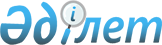 "2009 жылға арналған облыстық бюджет туралы"Маңғыстау облыстық мәслихатының 2008 жылғы 8 қарашадағы N 10/116 шешімі. Маңғыстау облысының Әділет департаментінде 2008 жылғы 12 желтоқсанда N 2034 тіркелді

      Қазақстан Республикасының 2004 жылғы 24 сәуірдегі Бюджет кодексіне, Қазақстан Республикасының «Қазақстан Республикасындағы жергілікті мемлекеттік басқару туралы» 2001 жылғы 23 қаңтардағы және «2009-2011 жылдарға арналған республикалық бюджет туралы» 2008 жылғы 4 желтоқсандағы N 96 Заңдарына сәйкес, облыстық мәслихат ШЕШІМ ЕТТІ:       

1. 2009 жылға арналған облыстық бюджет 1-қосымшаға сәйкес мынадай көлемде бекітілсін:

     1) кірістер - 53 561 748 мың теңге, оның ішінде:

      салықтық түсімдер бойынша – 27 187 811 мың теңге;

      салықтық емес түсімдер бойынша – 3 874 571 мың теңге;

      негізгі капиталды сатудан түсетін түсімдер бойынша – 1 358 мың теңге;

      трансферттер түсімі бойынша – 22 498 008 мың теңге;

      2) шығындар – 54 345 266 мың теңге;

      3) таза бюджеттік кредиттеу – 235 571 мың теңге, соның ішінде:

      бюджеттік кредиттер – 665 571 мың теңге;

      бюджеттік кредиттерді өтеу – 430 000 мың теңге;

      4) қаржы активтерімен операциялар бойынша сальдо – 685 521 мың теңге, соның ішінде:

      қаржы активтерін сатып алу – 685 521 мың теңге;

      мемлекеттің қаржы активтерін сатудан түсетін түсімдер – 0 теңге;

      5) бюджет тапшылығы (профициті) – 1 704 610 мың теңге;

      6) бюджет тапшылығын қаржыландыру (профицитін пайдалану) – 1 704 610 мың теңге, соның ішінде:

      қарыздар түсімі – 200 000 мың теңге;

      қарыздарды өтеу – 250 000 мың теңге;

      бюджет қаражатының пайдаланатын қалдықтары – 1 754 610 мың теңге;

      Ескерту. 1-тармаққа өзгерту енгізілді - Маңғыстау облыстық мәслихатының 2009.01.30 N 12/144 (2009.01.01 бастап қолданысқа енеді), 2009.04.10 N 13/159 (2009.01.01 бастап қолданысқа енеді), 2009.05.06 N 14/178 (2009.01.01 бастап қолданысқа енеді), 2009.06.19  N 15/185( 2009.01.01 бастап қолданысқа енеді), 2009.07.17 № 16/207 (2009.01.01 бастап қолданысқа енеді), 2009.09.04 № 18/215 (2009.01.01 бастап қолданысқа енеді), 2009.10.14 № 19/221 (2009.01.01 бастап қолданысқа енеді) шешімдерімен.       

2. 2009 жылға қалалар мен аудандардың бюджеттеріне кірістерді бөлу нормативтері мынадай көлемде белгіленсін:

      1) Төлем көзінен ұсталатын кірістен алынатын жеке табыс салығы: 

      Бейнеу ауданына – 32,1 пайыз;

      Қарақия ауданына – 4,1 пайыз;

      Маңғыстау ауданына – 23,0 пайыз;

      Мұнайлы ауданына – 47,1 пайыз;

      Түпқараған ауданына – 52,4 пайыз;

      Ақтау қаласына –  22,4 пайыз;

      Жаңаөзен қаласына – 67,3 пайыз;

      2) Төлем көзінен ұсталмайтын кірістен алынатын жеке табыс салығы:

      Бейнеу ауданына – 100 пайыз;

      Қарақия ауданына – 0 пайыз;

      Маңғыстау ауданына – 0 пайыз;

      Мұнайлы ауданына – 100 пайыз;

      Түпқараған ауданына – 0 пайыз;

      Ақтау қаласына – 100 пайыз;

      Жаңаөзен қаласына – 100 пайыз.

      3) Қызметін біржолғы талондар бойынша жүзеге асыратын жеке тұлғалардан алынатын жеке табыс салығы:

      Бейнеу ауданына – 100 пайыз;

      Қарақия ауданына – 0 пайыз;

      Маңғыстау ауданына – 0 пайыз;

      Мұнайлы ауданына – 100 пайыз;

      Түпқараған ауданына – 0 пайыз;

      Ақтау қаласына – 100 пайыз;

      Жаңаөзен қаласына – 100 пайыз.

      4) Төлем көзінен ұсталатын, шетел азаматтарының кірістерінен алынатын жеке табыс салығы:

      Бейнеу ауданына - 100 пайыз;

      Қарақия ауданына - 0 пайыз;

      Маңғыстау ауданына – 0 пайыз;

      Мұнайлы ауданына – 100 пайыз;

      Түпқараған ауданына - 0 пайыз;

      Ақтау қаласына – 100 пайыз;

      Жаңаөзен қаласына – 100 пайыз;

      5) Төлем көзінен ұсталмайтын шетел азаматтарының кірістерінен алынатын жеке табыс салығы:

      Бейнеу ауданына – 100 пайыз;

      Қарақия ауданына – 0 пайыз;

      Маңғыстау ауданына – 0 пайыз;

      Мұнайлы ауданына – 100 пайыз;

      Түпқараған ауданына – 0 пайыз;

      Ақтау қаласына – 100 пайыз;

      Жаңаөзен қаласына – 100 пайыз.

      6) Әлеуметтік салық:

      Бейнеу ауданына – 73,8 пайыз;

      Қарақия ауданына – 0 пайыз;

      Маңғыстау ауданына – 15,7 пайыз;

      Мұнайлы ауданына – 42,7 пайыз;

      Түпқараған ауданына – 59,0 пайыз;

      Ақтау қаласына – 7,9 пайыз;

      Жаңаөзен қаласына – 79,8 пайыз.

      Ескерту. 2-тармаққа өзгерту енгізілді - Маңғыстау облыстық мәслихатының 2009.01.30 N 12/144 (2009.01.01 бастап қолданысқа енеді), 2009.04.10 N 13/159 (2009.01.01 бастап қолданысқа енеді),  2009.06.19 N 15/185 (2009.01.01 бастап қолданысқа енеді), 2009.07.17  № 16/207 (2009.01.01 бастап қолданысқа енеді), 2009.09.04 № 18/215 (2009.01.01 бастап қолданысқа енеді), 2009.10.14 № 19/221 (2009.01.01 бастап қолданысқа енеді) шешімдерімен.       

3. 2009 жылға арналған облыстық бюджетте облыстық бюджеттен аудандар мен қалалардың бюджеттеріне берілетін субвенция көлемі 700 459 мың теңге сомасында қарастырылсын, оның ішінде:

      Бейнеу ауданына – 331 365 мың теңге;

      Маңғыстау ауданына – 59 298 мың теңге;

      Мұнайлы ауданына – 309 796 мың теңге.

      Ескерту. 3 тармаққа өзгертулер енгізілді -  Маңғыстау облыстық мәслихатының 2009.06.19 N 15/185 (2009.01.01 бастап қолданысқа енеді), 2009.07.17 № 16/207 (2009.01.01 бастап қолданысқа енеді) шешімдерімен.

      4. 2009 жылға төменгі сатыдағы бюджеттерден облыстық бюджетке 1 411 960 мың теңге сома көлемінде бюджеттік алымдар белгіленсін, оның ішінде:

      Қарақия ауданы – 596 343 мың теңге;

      Түпқараған ауданы – 2 199 812 мың теңге;

      Ескерту. 4 тармаққа өзгертулер енгізілді -  Маңғыстау облыстық мәслихатының 2009.06.19 N 15/185 (2009.01.01 бастап қолданысқа енеді), 2009.07.17 № 16/207 (2009.01.01 бастап қолданысқа енеді), 2009.10.14 № 19/221 (2009.01.01 бастап қолданысқа енеді) шешімдерімен.

      5. Республикалық бюджетке аударылуға жататын бюджеттік алулар 5 342 114 мың теңге сомасында облыстық бюджеттен жүзеге асырылатыны қаперге алынсын.

      5-1. 2009 жылға арналған облыстық бюджетте мемлекеттік басқарудың төмен тұрған деңгейінен жоғары тұрған мемлекеттік органдарға функциялардың берілуіне байланысты 320 640 мың теңге сомасындағы нысаналы ағымдағы трансферттің республикалық бюджетте есептелгені қаперге алынсын.

      Ескерту. 5-тармаққа өзгерту енгізілді - Маңғыстау облыстық мәслихатының 2009.01.30 N 12/144 (2009.01.01 бастап қолданысқа енеді) Шешімімен.

       6.Заңды тұлғалардың және жеке кәсіпкерлердің мүлік салығын төлеу тәртіптерінің өзгеруіне байланысты аудандардың бюджеттеріне 2009 жылға арналған облыстық бюджеттен жергілікті бюджеттің шығыстарын өтеуге 627 116 мың теңге сомасында ағымдағы мақсатты трансферттер қарастырылғандығы ескерілсін, оның ішінде.

      Ескерту. 6-тармаққа өзгерту енгізілді - Маңғыстау облыстық мәслихатының 2009.01.30 N 12/144 (2009.01.01 бастап қолданысқа енеді), 2009.04.10 N 13/159 (2009.01.01 бастап қолданысқа енеді), 2009.05.06 N 14/178 (2009.01.01 бастап қолданысқа енеді),2009.06.19  N 15/185 (2009.01.01 бастап қолданысқа енеді), 2009.10.14 № 19/221 (2009.01.01 бастап қолданысқа енеді) шешімдерімен.

      7. Аудандар мен қалалардың бюджетіне 2009 жылға арналған облыстық бюджеттен 184 970 мың теңге сомасында ағымдағы мақсатты трансферттер қарастырылғандығы ескерілсін, оның ішінде:

      аудандар мен қалалардың мемлекеттік білім беру ұйымдары үшін оқулықтар, оқыту-әдістемелік кешендер сатып алуға және жеткізуге – 122 918 мың теңге;

      жаңадан қатарға қосылған білім беру объектілерін ұстауға – 12 052 мың теңге;

      аудандық маңызы бар автомобиль жолдарының қызмет жасауын қамтамасыз етуге – 50 000 мың теңге.

      Көрсетілген соманы аудандар мен қалалардың бюджеттерінің айырымында бөлу 5-қосымшаға сәйкес жүзеге асырылады.

      Ескерту. 7-тармаққа өзгерту енгізілді - Маңғыстау облыстық мәслихатының 2009.01.30 N 12/144 (2009.01.01 бастап қолданысқа енеді) Шешімімен.

      8. Аудандар мен қалалар бюджеттеріне 2009 жылға арналған облыстық бюджеттен 1 736 172 мың теңге сомасында дамытуға арналған мақсатты трансферттер, оның ішінде:

      облыстың білім беру объектілерін дамытуға – 214 977 мың теңге;

      инженерлік коммуникациялық инфрақұрылымды дамытуға және жайластыруға – 271 195 мың теңге қарастырылғандығы ескерілсін.

      Көрсетілген соманы аудандар мен қалалар бюджеттерінің кесіндісінде бөлу 6-қосымшаға сәйкес жүзеге асырылады.

      Ескерту: 8 тармаққа өзгертулер егізілді - Маңғыстау облыстық мәслихатының 2009.09.04 № 18/215 (2009.01.01 бастап қолданысқа енеді) шешімімен.

      8-1. 7 қосымшаға сәйкес, Қазақстан Республикасындағы білім беруді дамытудың 2005-2010 жылдарға арналған мемлекеттік бағдарламасын және Қазақстан Республикасындағы техникалық және кәсіптік білім беруді дамытудың 2008-2012 жылдарға арналған мемлекеттік бағдарламасын іске асыруға 2009 жылға арналған республикалық бюджеттен 920 125 мың теңге сомасындағы нысаналы ағымдағы трансферттер көлемінің облыстық, аудандар мен қалалар бюджеттері кесіндісінде бөлінгені ескерілсін.

      8-2. 8 қосымшаға сәйкес, 2009 жылға арналған облыстық бюджетте Қазақстан Республикасындағы денсаулық сақтау ісін реформалау және дамытудың 2005-2010 жылдарға арналған мемлекеттік бағдарламасын және дәрі-дәрмек заттарын, вакциналар мен басқа да иммунобиологиялық препараттар сатып алуды іске асыруға 1 562 770 мың теңге сомасында республикалық бюджеттен нысаналы ағымдағы трансферттер көзделгені ескерілсін.

      Ескерту. 8-2 тармаққа өзгертулер енгізілді -  Маңғыстау облыстық мәслихатының 2009.05.06 N 14/178 (2009.01.01 бастап қолданысқа енеді) шешімімен.

      8-3. 9 қосымшаға сәйкес, 2009 жылға арналған республикалық бюджеттен әлеуметтік саладағы іс-шараларды іске асыруға 362 179 мың теңге сомасында нысаналы ағымдағы трансферттер көлемінің облыстық, аудандар мен қалалар бюджеттерінің кесіндісінде бөлінгені ескерілсін.

      Ескерту. 8-3 тармаққа өзгертулер енгізілді -  Маңғыстау облыстық мәслихатының 2009.05.06 N 14/178 (2009.01.01 бастап қолданысқа енеді) шешімімен.

      8-4. 10 қосымшаға сәйкес, 2009 жылға арналған республикалық бюджеттен ауыл шаруашылығын дамытуға және ауылдық елді мекендердегі әлеуметтік саласының мамандарын әлеуметтік қолдауға 203 635 мың теңге сомасындағы нысаналы ағымдағы трансферттер көлемінің облыстық бюджетке, аудандар мен қалалардың бюджеттері кесіндісінде бөлінгені ескерілсін.

      8-5. 11 қосымшаға сәйкес, 2009 жылға арналған облыстық бюджетте жекелеген іс-шараларды іске асыруға республикалық бюджеттен 514 334 мың теңге сомасында нысаналы ағымдағы трансферттер көзделгені ескерілсін.

      8-6. 12-қосымшаға сәйкес, тұрғын-үй құрылысын дамытуға 2008-2010 жылдарға арналған мемлекеттік бағдарламаны іске асыруға 2009 жылға арналған республикалық бюджеттен 3 166 000 мың теңге сомасында нысаналы даму трансферттері мен бюджеттік несиелер көлемінің облыстық, аудандар мен қалалардың бюджеттері кесіндісінде бөлінгені ескерілсін.

      Ескерту. 8-6 тармақ жаңа редакцияда -  Маңғыстау облыстық мәслихатының 2009.05.06 N 14/178 (2009.01.01 бастап қолданысқа енеді) шешімімен.

      8-7. 13 қосымшаға сәйкес, инвестициялық жобаларды іске асыруға 2009 жылға арналған республикалық бюджеттен 9 524 372 мың теңге сомасында нысаналы ағымдағы трансферттер көлемінің облыстық, аудандар мен қалалардың бюджеттері кесіндісінде бөлінгені ескерілсін.

      Ескерту. 8-7 тармаққа өзгертулер енгізілді -  Маңғыстау облыстық мәслихатының 2009.05.06 N 14/178 (2009.01.01 бастап қолданысқа енеді) шешімімен.

      8-8. 2009 жылға облыстық бюджетте Ақтау қаласының бюджетіне сыйақысы (мүддесі) нөлдік ставкасы бойынша, тұрғын-үй құрылысына бөлінген 178 377 мың теңге сомасында қарызды өтеу көзделгені ескерілсін.

      Қазақстан Республикасында тұрғын-үй құрылысын дамытудың 2008-2010 жылдарға арналған мемлекеттік бағдарламасын іске асыру шеңберінде, қайтарымды қаражат есебінен сыйақысы (мүддесі) нөлдік ставкасы бойынша тұрғын-үй құрылысын аяқтау үшін Жаңаөзен қаласының бюджетіне 165 571 мың теңге бағытталсын.

      8-9. 14-қосымшаға сәйкес, 2009 жылға арналған республикалық бюджеттен 4 115 311 мың теңге сомасында ағымдағы нысаналы трансферттер мен даму трансферттерінің көлемі өңірлік жұмыспен қамту және кадрларды қайта даярлау стратегиясын іске асыру аясындағы шараларды қаржыландыруға облыстық, аудандар мен қалалар бюджеттерінің кесіндісінде бөлінгені ескерілсін.

      Ескерту. 8-9 тармаққа өзгертулер енгізілді - Маңғыстау облыстық мәслихатының 2009.07.17 № 16/207 (2009.01.01 бастап қолданысқа енеді) шешімімен.

      8-10. 15-қосымшаға сәйкес, 2009 жылға арналған республикалық бюджеттен 983 193 мың теңге сомасындағы ағымдағы нысаналы трансферттер көлемі әлеуметтік жұмыс орындары және жастар практикасы бағдарламасын кеңейтуге және кадрларды даярлау және оларды қайта даярлауға облыстық, аудандар мен қалалар бюджеттерінің кесіндісінде бөлінгені ескерілсін.

      Ескерту. 8-тармақ жаңа редакцияда - Маңғыстау облыстық мәслихатының 2009.01.30 N 12/144 (2009.01.01 бастап қолданысқа енеді), өзгертулер енгізілді - Маңғыстау облысы мәслихатының 2009.04.10 N 13/159 (2009.01.01 бастап қолданысқа енеді), толықтырулар енгізілді -  Маңғыстау облыстық мәслихатының 2009.05.06 N 14/178 (2009.01.01 бастап қолданысқа енеді), өзгертулер енгізілді -  Маңғыстау облыстық мәслихатының 2009.06.19 N 15/185 (2009.01.01 бастап қолданысқа енеді), 2009.07.17 № 16/207 (2009.01.01 бастап қолданысқа енеді)

      9. Құқық берілсін:

      Маңғыстау облысында тұратын және республикалық емдеу-алдын-алу орталықтарына кеңес алуға, тексеріп байқауға және емделуге жіберілетін азаматтардың облыс әкімдігінің қаулысымен бекітілген Қағидасына сәйкес тегін және жеңілдікпен жол жүруіне;

      амбулаториялық емдеу жағдайында гемофилиямен сырқаттанатын ересек науқастарды, сондай-ақ, артериалық гипертензиямен және жүрек ишемиясымен ауыратын науқастарды тегін дәрі-дәрмекпен қамтамасыз етуге;

      қуаттандыратын ем үшін облыстық туберкулезге қарсы «Тұщыбек» санаторийіне және республикалық туберкулезге қарсы санаторийлерге жіберілетін туберкулезбен науқастанғандардың облыс әкімдігінің қаулысымен бекітілген Ережеге сәйкес тегін және жеңілдікпен жол жүруіне;

      ауылдық (селолық) елді мекендерде және қалалардың әкімшілік бағынысты аумағында орналаспаған поселкелерде жұмыс істейтін мемлекеттік білім беру ұйымдарының қызметкерлеріне, мемлекеттік денсаулық сақтау ұйымдарының медициналық және фармацевтика қызметкерлеріне, мемлекеттік қамсыздандыру ұйымдарының қызметкерлеріне, мемлекеттік мәдениет және спорт ұйымдарының қызметкерлеріне бір жолғы коммуналдық қызметтерді өтеуге және отындарды сатып алуға 10 000 теңге көлемінде;

      денсаулық сақтау саласының медициналық қызметкерлеріне облыс әкімдігінің қаулысымен бекітілген Ережеге сәйкес жолсапарлық сипаттағы жұмысына байланысты қоғамдық көлікке көлік шығындарының орнын өтеуге.

      10. Қалалардың әкімшілік басқаруындағы аумақтарда орналаспаған ауылдық (селолық) елді мекендерде және поселкелерде жұмыс жасайтын мемлекеттік білім беру ұйымдарының педагог қызметкерлеріне, мемлекеттік денсаулық сақтау ұйымдарының медицина және фармацевтика қызметкерлеріне, әлеуметтік қамтамасыз ету мемлекеттік ұйымдарының қызметкерлеріне, мәдениет және спорт мемлекеттік ұйымдарының қызметкерлеріне 25% жоғары жалақы (тарифтік мөлшерлеме) белгіленсін.

      11. Облыстың жергілікті атқарушы органының резерві 372 808 мың теңге сомасында бекітілсін.

      Ескерту. 11-тармаққа өзгерту енгізілді - Маңғыстау облыстық мәслихатының 2009.01.30 N 12/144 (2009.01.01 бастап қолданысқа енеді), 2009.04.10 N 13/159 (2009.01.01 бастап қолданысқа енеді),  2009.05.06 N 14/178 (2009.01.01 бастап қолданысқа енеді), 2009.06.19  N 15/185(2009.01.01 бастап қолданысқа енеді), 2009.07.17 № 16/207 (2009.01.01 бастап қолданысқа енеді), 2009.09.04 № 18/215 (2009.01.01 бастап қолданысқа енеді), 2009.10.14 № 19/221 (2009.01.01 бастап қолданысқа енеді) шешімдерімен.

      12. 2-қосымшаға сәйкес бюджеттік инвестициялық жобаларды (бағдарламаларды) іске асыруға бағытталған облыстық бюджеттің бюджеттік даму бағдарламаларының тізбесі бекітілсін.

      13. 3-қосымшаға сәйкес, облыстық бюджеттің атқарылу үрдісінде секвестрге жатпайтын 2009 жылға арналған бюджеттік бағдарламалар тізбесі бекітілсін.

      2009 жылға арналған аудандар мен қалалар бюджеттерінің атқарылу үрдісінде 4-қосымшаға сәйкес бюджеттік бағдарламалардың секвестрге жатпайтыны белгіленсін.

      14. Осы шешім 2009 жылдың 1 қаңтарынан бастап қолданысқа енгізіледі.      Сессия төрағасы                        Ж. Сүйінов      Облыстық мәслихат хатшысы             Б. Шелпеков

Облыстық мәслихаттың 2009 жылғы

14 қазандағы № 19/221 шешіміне

1 - ҚОСЫМША      Ескерту. 1-қосымша жаңа редакцияда - Маңғыстау облыстық мәслихатының 2009.10.14 № 19/221 (2009.01.01 бастап қолданысқа енеді) шешімімен. 2009 жылға арналған облыстық бюджет

Облыстық мәслихаттың 2009 жылғы

17 шілдедегі № 16/207 шешіміне

2 - ҚОСЫМША      Ескерту. 2-қосымша жаңа редакцияда - Маңғыстау облыстық мәслихатының 2009.07.17 № 16/207 (2009.01.01 бастап қолданысқа енеді) шешімімен. БЮДЖЕТТІК ИНВЕСТИЦИЯЛЫҚ ЖОБАЛАРДЫ (БАҒДАРЛАМАЛАРДЫ) ІСКЕ АСЫРУҒА ЗАҢДЫ ТҰЛҒАЛАРДЫҢ ЖАРҒЫЛЫҚ КАПИТАЛЫН ҚАЛЫПТАСТЫРУҒА НЕМЕСЕ ҰЛҒАЙТУҒА БАҒЫТТАЛҒАН 2009 ЖЫЛҒА АРНАЛҒАН БЮДЖЕТТІК ДАМУ БАҒДАРЛАМАСЫНЫҢ ТІЗБЕСІ

Облыстық мәслихаттың 2008 жылғы

10 желтоқсандағы N 10/116 шешіміне

3 - ҚОСЫМША 2009 ЖЫЛҒА АРНАЛҒАН ОБЛЫСТЫҚ БЮДЖЕТТІҢ ОРЫНДАЛУ ПРОЦЕСІНДЕ СЕКВЕСТРГЕ ЖАТПАЙТЫН БЮДЖЕТТІК БАҒДАРЛАМАЛАР ТІЗБЕСІ

Облыстық мәслихаттың 2008 жылғы

10 желтоқсандағы N 10/116 шешіміне

4 - ҚОСЫМША 2009 ЖЫЛҒА АРНАЛҒАН АУДАНДАР МЕН ҚАЛАЛАР БЮДЖЕТТЕРІНІҢ ОРЫНДАЛУ ПРОЦЕСІНДЕ СЕКВЕСТРГЕ ЖАТПАЙТЫН БЮДЖЕТТІК

БАҒДАРЛАМАЛАР ТІЗБЕСІ

Облыстық мәслихаттың 2009 жылғы

30 қаңтардағы N 12/144 шешіміне

5 - ҚОСЫМША      Ескерту. 5-қосымша жаңа редакцияда - Маңғыстау облыстық мәслихатының 2009.01.30 N 12/144 ( 2009.01.01 бастап қолданысқа енеді)Шешімімен. Облыстық бюджеттен аудандар мен қалалардың 2009 жылға арналған бюджеттеріне берілетін нысаналы ағымдағы трансферттердің сомаларын бөлу(мың теңге)

Облыстық мәслихаттың 2009 жылғы

14 қазандағы № 19/221 шешіміне

6 - ҚОСЫМША      Ескерту. 6 қосымша жаңа редакцияда -  Маңғыстау облыстық мәслихатының 2009.10.14 № 19/221 (2009.01.01 бастап қолданысқа енеді) шешімімен. Облыстық бюджеттен аудандар мен қалалардың 2009 жылға арналған бюджеттеріне нысаналы даму трансферттер сомасын бөлу(мың теңге)

Облыстық мәслихаттың 2009 жылғы

14 қазандағы № 19/221 шешіміне

7 - ҚОСЫМША      Ескерту. 7-қосымша жаңа редакцияда - Маңғыстау облыстық мәслихатының 2009.10.14 № 19/221 (2009.01.01 бастап қолданысқа енеді) шешімімен. Республикалық бюджеттен білім беру саласындағы 2009 жылға арналған облыстық бюджетке, аудандар мен қалалардың бюджеттеріне ағымдағы нысаналы трансферттер сомаларын бөлу(мың теңге)

Облыстық мәслихаттың 2009 жылғы

14 қазандағы № 19/221 шешіміне

8 - ҚОСЫМША      Ескерту. 8 қосымша жаңа редакцияда - Маңғыстау облыстық мәслихатының 2009.10.14 № 19/221 (2009.01.01 бастап қолданысқа енеді) шешімімен. 2009 жылға арналған облыстық бюджетке денсаулық сақтау саласына республикалық бюджеттен берілген ағымдағы нысаналы трансферттер сомаларын бөлу(мың теңге)

Облыстық мәслихаттың 2009 жылғы

6 мамырдағы N 14/ 178 шешіміне

9 - ҚОСЫМША      Ескерту. 9 қосымша жаңа редакцияда - Маңғыстау облыстық мәслихатының 2009.05.06 N 14/178 (2009.01.01 бастап қолданысқа енеді) шешімімен. 2009 жылға арналған облыстық бюджетке, аудандар мен қалалардың бюджеттеріне әлеуметтік қамту саласына республикалық бюджеттен берілген ағымдағы нысаналы трансферттер сомаларын бөлу(мың теңге)

Облыстық мәслихаттың 2009 жылғы

14 қазандағы № 19/221 шешіміне

10 - ҚОСЫМША      Ескерту. 10 қосымша жаңа редакцияда - Маңғыстау облыстық мәслихатының 2009.10.14 № 19/221 (2009.01.01 бастап қолданысқа енеді) шешімімен. Республикалық бюджеттен ауыл шаруашылығын дамытуға және ауылдық елді мекендердегі әлеуметтік саласының мамандарын әлеуметтік қолдауға 2009 жылға арналған облыстық бюджетке, аудандар мен қалалардың бюджеттеріне ағымдағы нысаналы трансферттер сомаларын бөлу(мың теңге)

Облыстық мәслихаттың 2009 жылғы

30 қаңтардағы N 12/144 шешіміне

11 - ҚОСЫМША Республикалық бюджеттен 2009 жылға арналған облыстық бюджетке ағымдағы нысаналы трансферттер сомаларын бөлу(мың.теңге)

Облыстық мәслихаттың 2009 жылғы

4 қыркүйектегі № 18/215 шешіміне

12 - ҚОСЫМША      Ескерту. 12 қосымша жаңа редакцияда - Маңғыстау облысы мәслихатының 2009.09.04 № 18/215 (2009.01.01 бастап қолданысқа енеді) шешімімен. 2008-2010 жылдарға арналған тұрғын үй құрылысының мемлекеттік бағдарламасын іске асыруға 2009 жылға арналған аудандар мен қалалар бюджеттеріне республикалық бюджеттен нысаналы даму трансферттері мен бюджеттік несиелер сомаларын бөлу(мың теңге)

Облыстық мәслихаттың 2009 жылғы

6 мамырдағы N 14/ 178 шешіміне

13 - ҚОСЫМША      Ескерту. 13 қосымша жаңа редакцияда - Маңғыстау облысы мәслихатының 2009.05.06 N 14/178 (2009.01.01 бастап қолданысқа енеді) шешімімен. 2009 жылға арналған облыстық бюджетке, аудандар мен қалалар бюджеттеріне инвестициялық жобаларды іске асыруға республикалық бюджеттен берілген нысаналы даму трансферттер сомаларын бөлу(мың теңге)

Облыстық мәслихаттың 2009 жылғы

4 қыркүйектегі № 18/215 шешіміне

14 – ҚОСЫМША      Ескерту. 14 қосымша жаңа редакцияда - Маңғыстау облыстық мәслихатының 2009.09.04 № 18/215 (2009.01.01 бастап қолданысқа енеді) шешімімен. Жұмыспен қамту және кадрларды қайта даярлау стратегиясын іске асыру аясында 2009 жылға арналған облыстық бюджетке, аудандар мен қалалардің бюджеттеріне республикалық бюджеттен берілген даму трансферттері мен ағымдағы нысаналы трансферттер сомаларын бөлу(мың теңге)

Облыстық мәслихаттың 2009 жылғы

4 қыркүйектегі № 18/215 шешіміне

15 - ҚОСЫМША      Ескерту. 15 қосымша жаңа редакцияда - Маңғыстау облыстық мәслихатының 2009.09.04 № 18/215 (2009.01.01 бастап қолданысқа енеді) шешімімен. 2009 жылға арналған облыстық бюджетке, аудандар мен қалалар бюджеттеріне әлеуметтік жұмыс орындары және жастар практикасы бағдарламасын кеңейтуге және кадрларды даярлау және қайта даярлауға республикалық бюджеттен берілген ағымдағы нысаналы трансферттер сомаларын бөлу(мың теңге)
					© 2012. Қазақстан Республикасы Әділет министрлігінің «Қазақстан Республикасының Заңнама және құқықтық ақпарат институты» ШЖҚ РМК
				Сан
Сын
ІшкСын
Ерек
Атауы
Сомасы, мың тенге
1
2
3
1.КІРІСТЕР53 561 7481САЛЫҚТЫҚ ТҮСІМДЕР27 187 8110101Табыс салығы11 004 8282222Жеке табыс салығы11 004 8280303Әлеуметтік салық10 057 2901111Әлеуметтік салық10 057 2900505Тауарларға, жұмыстарға және қызметтерге салынатын iшкi салықтар6 125 6933333Табиғи және басқа ресурстарды пайдаланғаны үшін түсетін түсімдер6 125 6144444Кәсiпкерлiк және кәсiби қызметтi жүргiзгенi үшiн алынатын алымдар792САЛЫҚТЫҚ ЕМЕС ТҮСІМДЕР3 874 5710101Мемлекеттік меншіктен түсетін кірістер44 2691111Мемлекеттік кәсіпорындардың таза кірісі бөлігінің түсімдері3 4184444Мемлекеттік меншіктегі заңды тұлғаларға қатысу үлесіне кірістер3 8215555Мемлекет меншігіндегі мүлікті жалға беруден түсетін кірістер18 3517777Мемлекеттік бюджеттен берілген кредиттер бойынша сыйақылар18 6790202Мемлекеттік бюджеттен қаржыландырылатын мемлекеттік мекемелердің тауарларды (жұмыстарды, қызметтерді) өткізуінен түсетін түсімдер2531111Мемлекеттік бюджеттен қаржыландырылатын мемлекеттік мекемелердің тауарларды (жұмыстарды, қызметтерді) өткізуінен түсетін түсімдер2530404Мемлекеттік бюджеттен қаржыландырылатын, сондай-ақ, Қазақстан Республикасы Ұлттық Банкінің бюджетінен (шығыстар сметасынан) ұсталатын және қаржыландырылатын мемлекеттік мекемелер салатын айыппұлдар, өсімпұлдар, санкциялар, өндіріп алулар2 3321111Мемлекеттік бюджеттен қаржыландырылатын, сондай-ақ, Қазақстан Республикасы Ұлттық Банкінің бюджетінен (шығыстар сметасынан) ұсталатын және қаржыландырылатын мемлекеттік мекемелер салатын айыппұлдар, өсімпұлдар, санкциялар, өндіріп алулар2 3320606Басқа да салықтық емес түсiмдер3 827 7171111Басқа да салықтық емес түсiмдер3 827 7173НЕГІЗГІ КАПИТАЛДЫ САТУДАН ТҮСЕТІН ТҮСІМДЕР1 3580101Мемлекеттік мекемелерге бекітілген мемлекеттік мүлікті сату1 3581111Мемлекеттік мекемелерге бекітілген мемлекеттік мүлікті сату1 3584ТРАНСФЕРТТЕР ТҮСІМІ22 498 0080101Төмен тұрған мемлекеттік басқару органдарынан алынатын трансферттер1 416 1852222Аудандық (қалалық) бюджеттерден трансферттер1 416 1850202Мемлекеттік басқарудың жоғары тұрған органдарынан түсетін трансферттер21 081 8231111Республикалық бюджеттен түсетін трансферттер21 081 823Ф. топӘкімшіӘкімшіБағБағБағБағКіші бағАтауыСомасы, мың тенге1
2
3
2.ШЫҒЫНДАР54 345 2660101Жалпы сипаттағы мемлекеттік қызметтер761 610110110Облыс мәслихатының аппараты28 762001001001Облыс мәслихатының қызметін қамтамасыз ету28 762120120Облыс әкімінің аппараты592 764001001001Облыс әкімінің қызметін қамтамасыз ету297 135002002002Ақпараттық жүйелер құру295 629257257Облыстың қаржы басқармасы85 901001001001Қаржы басқармасының қызметін қамтамасыз ету75 077009009009Коммуналдық меншікті жекешелендіруді ұйымдастыру4 230010010010Коммуналдық меншікке түскен мүлікті есепке алу, сақтау, бағалау және сату6 594258258Облыстың экономика және бюджеттік жоспарлау басқармасы54 183001001001Экономика және бюджеттік жоспарлау басқармасының қызметін қамтамасыз ету54 1830202Қорғаныс48 515250250Облыстың жұмылдыру дайындығы, азаматтық қорғаныс, авариялар мен дүлей зілзалалардың алдын алуды және жоюды ұйымдастыру басқармасы48 515001001001Жұмылдыру дайындығы, азаматтық қорғаныс, авариялар мен дүлей зілзалалардың алдын алуды және жоюды ұйымдастыру басқармасының қызметін қамтамасыз ету17 911003003003Жалпыға бірдей әскери міндетті атқару шеңберіндегі іс-шаралар13 532004004004Облыстық ауқымдағы азаматтық қорғаныс іс-шаралары2 200005005005Облыстық ауқымдағы жұмылдыру дайындығы және жұмылдыру14 8720303Қоғамдық тәртіп, қауіпсіздік, құқық, сот, қылмыстық-атқару қызметі2 303 927252252Облыстық бюджеттен қаржыландырылатын атқарушы ішкі істер органы2 208 955001001001Облыстық бюджеттен қаржыландырылатын атқарушы ішкі істер органының қызметін қамтамасыз ету2 086 472002002002Облыс аумағында қоғамдық тәртіпті қорғау және қоғамдық қауіпсіздікті қамтамасыз ету120 878003003003Қоғамдық тәртіпті қорғауға қатысатын азаматтарды көтермелеу1 605271271Облыстың құрылыс басқармасы94 972003003003Ішкі істер органдарының объектілерін дамыту94 9720404Білім беру7 873 711252252Облыстық бюджеттен қаржыландырылатын атқарушы ішкі істер органы50 866007007007Кадрлардың біліктілігін арттыру және оларды қайта даярлау50 866253253Облыстың денсаулық сақтау басқармасы112 061003003003Кадрлардың біліктілігін арттыру және оларды қайта даярлау25 400043043043Техникалық және кәсіптік, орта білімнен кейінгі білім беру мекемелерінде мамандар даярлау79 706060060060Кадрларды даярлау және қайта даярлау6 955260260Облыстың туризм, дене шынықтыру және спорт басқармасы445 190006006006Балаларға қосымша білім беру445 190261261Облыстың білім беру басқармасы5 010 175001001001Білім беру басқармасының қызметін қамтамасыз ету36 878003003003Арнайы білім беретін оқу бағдарламалары бойынша жалпы білім беру214 665005005005Білім берудің мемлекеттік облыстық мекемелер үшін оқулықтар мен оқу-әдiстемелiк кешендерді сатып алу және жеткізу19 600006006006Мамандандырылған білім беру ұйымдарында дарынды балаларға жалпы білім беру148 789007007007Облыстық ауқымда мектеп олимпиадаларын, мектептен тыс іс-шараларды және конкурстар өткізу208 503008008008Өңірлік жұмыспен қамту және кадрларды қайта даярлау стратегиясын іске асыру шеңберінде білім беру объектілерін күрделі, ағымды жөндеу194 177009009009Аудандардың (облыстық маңызы бар қалалардың) бюджеттеріне өңірлік жұмыспен қамту және кадрларды қайта даярлау стратегиясын іске асыру шеңберінде білім беру объектілерін күрделі, ағымды жөндеуге берілетін ағымдағы нысаналы трансферттер1 122 524010010010Кадрлардың біліктілігін арттыру және оларды қайта даярлау59 026011011011Балалар мен жеткіншектердің психикалық денсаулығын зерттеу және халыққа психологиялық-медициналық-педагогикалық консультациялық көмек көрсету37 756012012012Дамуында проблемалары бар балалар мен жеткіншектердің оңалту және әлеуметтік бейімдеу16 460018018018Жаңадан іске қосылатын білім беру объектілерін ұстауға аудандар (облыстық маңызы бар қалалар) бюджеттеріне берілетін ағымдағы нысаналы трансферттер530 468024024024Техникалық және кәсіптік білім беру ұйымдарында мамандар даярлау1 261 666026026026Аудандар (облыстық маңызы бар қалалар) бюджеттеріне білім беру саласында мемлекеттік жүйенің жаңа технологияларын енгізуге берілетін ағымдағы нысаналы трансферттер76 289029029029Әдістемелік жұмыс12 157048048048Аудандардың (облыстық маңызы бар қалалардың) бюджеттеріне негізгі орта және жалпы орта білім беретін мемлекеттік мекемелердегі физика, химия, биология кабинеттерін оқу жабдығымен жарақтандыруға берілетін ағымдағы нысаналы трансферттер94 228058058058Бастапқы, негізгі, орта және жалпы орта білім беру мемлекеттік мекемелері үшін лингафондық және мультимедиялық кабинеттер жасауға аудандар (облыстық маңызы бар қалалар) бюджеттеріне ағымдағы нысаналы трансферттер132 984060060060Кадрларды даярлау және қайта даярлау721 087113113113Жергілікті бюджеттен трансферттер122 918271271Облыстың құрылыс басқармасы2 255 419004004004Білім беру объектілерін салуға және реконструкциялауға аудандар (облыстық маңызы бар қалалар) бюджеттеріне берілетін нысаналы даму трансферттер1 822 420037037037Білім беру объектілерін салу және реконструкциялау432 9990505Денсаулық сақтау12 074 645253253Облыстың денсаулық сақтау басқармасы10 361 277001001001Денсаулық сақтау басқармасының қызметін қамтамасыз ету57 230002002002Өңірлік жұмыспен қамту және кадрларды қайта даярлау стратегиясын іске асыру шеңберінде денсаулық сақтау объектілерін күрделі, ағымды жөндеу900 054004004004Бастапқы медициналық-санитарлық көмек және денсаулық сақтау ұйымдары мамандарының жолдамасы бойынша стационарлық медициналық көмек көрсету3 996 846005005005Жергілікті денсаулық сақтау ұйымдары үшін қанды, оның құрамдарын және дәрілерді өндіру77 184006006006Ана мен баланы қорғау68 029007007007Салауатты өмір салтын насихаттау61 651008008008Қазақстан Республикасында ЖҚТБ індетінің алдын алу және қарсы күрес жөніндегі іс-шараларды іске асыру8 771009009009Әлеуметтік жағынан елеулі және айналадағылар үшін қауіп төндіретін аурулармен ауыратын адамдарға медициналық көмек көрсету1 705 347010010010Халыққа бастапқы медициналық-санитарлық көмек көрсету2 030 914011011011Жедел және шұғыл көмек көрсету және санитарлық авиация476 665012012012Төтенше жағдайларда халыққа медициналық көмек көрсету54 546013013013Паталогоанатомиялық союды жүргізу10 315014014014Халықтың жекелеген санаттарын амбулаториялық деңгейде дәрілік заттармен және мамандандырылған балалар және емдік тамақ өнімдерімен қамтамасыз ету270 719016016016Азаматтарды елді мекеннің шегінен тыс емделуге тегін және жеңілдетілген жол жүрумен қамтамасыз ету30 817017017017Шолғыншы эпидемиологиялық қадағалау жүргізу үшін тест-жүйелерін сатып алу768018018018Ақпараттық талдау орталықтарының қызметін қамтамасыз ету15 142019019019Туберкулезбен ауыратындарды туберкулезге қарсы препараттарымен қамтамасыз ету74 395020020020Диабет ауруларын диабетке қарсы препараттармен қамтамасыз ету38 467021021021Онкологиялық ауруларды химия препараттарымен қамтамасыз ету123 221022022022Бүйрек жетімсіздігі бар ауруларды дәрі-дәрмек құралдарымен, диализаторлармен, шығыс материалдарымен және бүйрегі алмастырылған ауруларды дәрі-дәрмек құралдарымен қамтамасыз ету44 288026026026Гемофилиямен ауыратын ересек адамдарды емдеу кезінде қанның ұюы факторлармен қамтамасыз ету87 154027027027Халыққа иммунды алдын алу жүргізу үшін вакциналарды және басқа иммундық-биологиялық препараттарды орталықтандырылған сатып алу164 918028028028Жаңадан iске қосылатын денсаулық сақтау объектiлерiн ұстау63 836271271Облыстың құрылыс басқармасы1 713 368038038038Денсаулық сақтау объектілерін салу және реконструкциялау1 713 3680606Әлеуметтік көмек және әлеуметтік қамсыздандыру2 551 808256256Облыстың жұмыспен қамтылу мен әлеуметтік бағдарламаларды үйлестіру басқармасы840 535001001001Жұмыспен қамту мен әлеуметтік бағдарламаларды үйлестіру басқармасының қызметін қамтамасыз ету49 057002002002Жалпы үлгідегі мүгедектер мен қарттарды әлеуметтік қамтамасыз ету417 994003003003Мүгедектерге әлеуметтік қолдау көрсету43 267005005005Өңірлік жұмыспен қамту және кадрларды қайта даярлау стратегиясын іске асыру шеңберінде әлеуметтiк қамсыздандыру объектілерін күрделі, ағымды жөндеу4 000011011011Жәрдемақыларды және басқа да әлеуметтік төлемдерді есептеу, төлеу мен жеткізу бойынша қызметтерге ақы төлеу60020020020Аудандар (облыстық маңызы бар қалалар) бюджеттеріне ең төменгі күнкөрістің мөлшері өскеніне байланысты мемлекеттік атаулы әлеуметтік көмегін және 18 жасқа дейінгі балаларға айсайынғы мемлекеттік жәрдемақыға берілетін ағымдағы нысаналы трансферттер69 006022022022Аудандар (облыстық маңызы бар қалалар) бюджеттеріне медициналық-әлеуметтік мекемелерде тамақтану нормаларын ұлғайтуға берілетін ағымдағы нысаналы трансферттер2 000027027027Аудандар (облыстық маңызы бар қалалар) бюджеттеріне әлеуметтік жұмыс орындары және жастар тәжірибесі бағдарламасын кеңейтуге ағымдағы нысаналы трансферттері255 151261261Облыстың білім беру басқармасы225 832015015015Жетім балаларды, ата-анасының қамқорлығынсыз қалған балаларды әлеуметтік қамсыздандыру225 832271271Облыстың құрылыс басқармасы1 485 441039039039Әлеуметтік қамтамасыз ету объектілерін салу және реконструкциялау1 485 4410707Тұрғын үй-коммуналдық шаруашылық9 601 202271271Облыстың құрылыс басқармасы3 442 195010010010Мемлекеттік коммуналдық тұрғын үй қорының тұрғын үйін салуға аудандар (облыстық маңызы бар қалалар) бюджеттеріне берілетін нысаналы даму трансферттері1 294 000012012012Аудандық (облыстық маңызы бар қалалардың) бюджеттерге инженерлік-коммуникациялық инфрақұрылымды дамытуға және жайластыруға берілетін нысаналы даму трансферттері1 943 195030030030Коммуналдық шаруашылық объектілерін дамыту205 000279279Облыстың энергетика және коммуналдық шаруашылық басқармасы6 159 007001001001Энергетика және коммуналдық шаруашылық басқармасының қызметiн қамтамасыз ету29 374004004004Елді мекендерді газдандыру5 205 323015015015Аудандардың (облыстық маңызы бар қалалардың) бюджеттеріне өңірлік жұмыспен қамту және кадрларды қайта даярлау стратегиясын іске асыру шеңберінде инженерлік коммуникациялық инфрақұрылымды жөндеуге және елді-мекендерді көркейтуге берілетін ағымдағы нысаналы трансферттері201 951016016016Аудандардың (облыстық маңызы бар қалалардың) бюджеттеріне өңірлік жұмыспен қамту және кадрларды қайта даярлау стратегиясын іске асыру шеңберінде инженерлік коммуникациялық инфрақұрылымды дамытуға және елді-мекендерді көркейтуге берілетін нысаналы даму трансферттері722 3590808Мәдениет, спорт, туризм және ақпараттық кеңістік1 792 651259259Облыстың мұрағат және құжаттама басқармасы76 532001001001Мұрағат және құжаттама басқармасының қызметін қамтамасыз ету9 259002002002Мұрағат қорының сақталауын қамтамасыз ету67 273260260Облыстың туризм, дене шынықтыру және спорт басқармасы691 439001001001Дене шынықтыру және спорт басқармасының қызметін қамтамасыз ету24 329003003003Облыстық деңгейінде спорт жарыстарын өткізу19 312004004004Әртүрлі спорт түрлері бойынша облыстық құрама командаларының мүшелерін дайындау және олардың республикалық және халықаралық спорт жарыстарына қатысуы637 798013013013Туристік қызметті реттеу10 000262262Облыстық мәдениет басқармасы622 854001001001Мәдениет басқармасының қызметін қамтамасыз ету24 631003003003Мәдени-демалыс жұмысын қолдау50 301005005005Тарихи-мәдени мұралардың сақталуын және оған қол жетімді болуын қамтамасыз ету249 676006006006Өңірлік жұмыспен қамту және кадрларды қайта даярлау стратегиясын іске асыру шеңберінде мәдениет объектілерін күрделі, ағымды жөндеу60 500007007007Театр және музыка өнерін қолдау203 877008008008Облыстық кітапханалардың жұмыс істеуін қамтамасыз ету33 869263263Облыстың ішкі саясат басқармасы343 426001001001Ішкі саясат басқармасының қызметін қамтамасыз ету133 787002002002Бұқараттық ақпарат құралдары арқылы мемлекеттік ақпарат саясатын жүргізу158 419003003003Жастар саясаты саласында өңірлік бағдарламаларды іске асыру51 220264264Облыстың тілдерді дамыту басқармасы14 693001001001Тілдерді дамыту басқармасының қызметін қамтамасыз ету13 266002002002Мемлекеттік тілді және Қазақстан халықтарының басқа да тілдерін дамыту1 427271271Облыстың құрылыс басқармасы43 707016016016Мәдениет объектілерін дамыту15 422017017017Спорт объектілерін дамыту27 300018018018Мұрағат объектілерін дамыту9850909Отын-энергетика кешені және жер қойнауын пайдалану3 696 222279279Облыстың энергетика және коммуналдық шаруашылық басқармасы3 696 222007007007Жылу-энергетикалық жүйені дамыту3 243 805011011011Жылу-энергетикалық жүйені дамытуға аудандар (облыстық маңызы бар қалалар) бюджеттеріне нысаналы даму трансферттері452 4171010Ауыл, су, орман, балық шаруашылығы, ерекше қорғалатын табиғи аумақтар, қоршаған ортаны және жануарлар дүниесін қорғау, жер қатынастары3 290 025251251Облыстың жер қатынастары басқармасы42 173001001001Жер қатынастары басқармасының қызметін қамтамасыз ету19 937003003003Жер қатынастарын жүзеге асыруды қамтамасыз ету22 236254254Облыстың табиғи ресурстар және табиғатты пайдалануды реттеу басқармасы281 767001001001Табиғи ресурстар және табиғатты пайдалануды реттеу басқармасының қызметін қамтамасыз ету26 082005005005Ормандарды сақтау, қорғау, молайту және орман өсіру26 980008008008Қоршаған ортаны қорғау жөніндегі іс-шаралар өткізу228 705255255Облыстың ауыл шаруашылығы басқармасы200 456001001001Ауыл шаруашылығы басқармасының қызметін қамтамасыз ету32 510009009009Ауыз сумен жабдықтаудың баламасыз көздерi болып табылатын сумен жабдықтаудың аса маңызды топтық жүйелерiнен ауыз су беру жөніндегі қызметтердің құнын субсидиялау46 095010010010Асыл тұқымды мал шаруашылығын қолдау99 750011011011Өндірілетін ауыл шаруашылығы дақылдарының өнімділігі мен сапасын арттыруды қолдау7 941014014014Ауыл шаруашылығы тауарларын өндірушілерге су жеткізу бойынша көрсетілетін қызметтердің құнын субсидиялау3 160020020020Көктемгі егіс және егін жинау жұмыстарын жүргізу үшін қажетті жанар-жағар май және басқа да тауар-материалдық құндылықтарының құнын арзандату11 000258258Облыстың экономика және бюджеттік жоспарлау басқармасы1 160 694004004004Аудандардың (облыстық маңызы бар қалалардың) бюджеттеріне өңірлік жұмыспен қамту және кадрларды қайта даярлау стратегиясын іске асыру шеңберінде ауылдарда (селоларда), ауылдық (селолық) округтерде әлеуметтік жобаларды қаржыландыруға ағымдағы нысаналы трансферттері1 051 000099099099Аудандардың (облыстық маңызы бар қалалардың) бюджеттеріне ауылдық елді мекендер саласының мамандарын әлеуметтік қолдау шараларын іске асыру үшін берілетін ағымдағы нысаналы трансферттер109 694271271Облыстың құрылыс басқармасы1 604 935022022022Қоршаған ортаны қорғау объектілерін дамыту471 970029029029Сумен жабдықтау жүйесін дамытуға аудандар (облыстық маңызы бар қалалар) бюджеттеріне берілетін нысаналы даму трансферттері1 132 9651111Өнеркәсіп, сәулет, қала құрылысы және құрылыс қызметі115 280267267Облыстың мемлекеттік сәулет-құрылыс бақылау басқармасы24 043001001001Мемлекеттік сәулет-құрылыс бақылау басқармасының қызметін қамтамасыз ету24 043271271Облыстың құрылыс басқармасы37 794001001001Құрылыс басқармасының қызметін қамтамасыз ету37 794272272Облыстың сәулет және қала құрылысы басқармасы53 443001001001Сәулет және қала құрылысы басқармасының қызметін қамтамасыз ету53 4431212Көлік және коммуникациялар2 585 668268268Облыстың жолаушылар көлігі және автомобиль жолдары басқармасы2 585 668001001001Жолаушылар көлігі және автомобиль жолдары басқармасының қызметін қамтамасыз ету26 700002002002Көлік инфрақұрылымын дамыту1 022 753003003003Автомобиль жолдарының жұмыс істеуін қамтамасыз ету763 736004004004Жергілікті атқарушы органдардың шешімі бойынша тұрақты ішкі әуетасымалдарды субсидиялау12 678005005005Әлеуметтiк маңызы бар ауданаралық (қалааралық) қатынастар бойынша жолаушылар тасымалын ұйымдастыру62 000009009009Аудандардың (облыстық маңызы бар қалалардың) бюджеттеріне өңірлік жұмыспен қамту және кадрларды қайта даярлау стратегиясын іске асыру шеңберінде аудандық маңызы бар автомобиль жолдарын, қала және елді-мекендер көшелерін жөндеуге және ұстауға берілетін ағымдағы нысаналы трансферттері587 947010010010Аудандардың (облыстық маңызы бар қалалардың) бюджеттеріне өңірлік жұмыспен қамту және кадрларды қайта даярлау стратегиясын іске асыру шеңберінде аудандық маңызы бар автомобиль жолдарын, қалалардың және елді-мекендердің көшелерін өткізуге салу және құруға, қайта берілетін нысаналы даму трансферттері59 854113113113Жергілікті бюджеттерден алынатын трансфертер50 0001313Басқалар658 142257257Облыстың қаржы басқармасы372 808012012012Облыстың жергілікті атқарушы органының резерві372 808258258Облыстың экономика және бюджеттік жоспарлау басқармасы237 870003003003Жергілікті бюджеттік инвестициялық жобалардың (бағдарламалардың) техникалық-экономикалық негіздемелерін әзірлеу және оған сараптама жүргізу237 870265265Облыстың кәсіпкерлік және өнеркәсіп басқармасы47 464001001001Кәсіпкерлік және өнеркәсіп басқармасының қызметін қамтамасыз ету47 4641515Трансферттер6 991 860257257Облыстың қаржы басқармасы6 991 860006006006Бюджеттік алулар5 342 114007007007Субвенциялар700 459011011011Нысаналы трансферттерді қайтару1 531024024024Мемлекеттік органдардың функцияларын мемлекеттік басқарудың төмен тұрған деңгейлерінен жоғарғы деңгейлерге беруге байланысты жоғары тұрған бюджеттерге берілетін ағымдағы нысаналы трансферттер320 640026026026Заңнаманың өзгеруіне байланысты жоғары тұрған бюджеттен төмен тұрған бюджеттерге өтемақыға берілетін ағымдағы нысаналы трансферттер627 1163. ТАЗА БЮДЖЕТТІК КРЕДИТТЕУ235 571Бюджеттік кредиттер665 5710707Тұрғын үй-коммуналдық шаруашылық365 571271271Облыстың құрылыс басқармасы365 571009009009Тұрғын үй салуға аудандар (облыстық маңызы бар қалалар) бюджеттеріне несие беру365 5711313Басқалар300 000265265Облыстың кәсіпкерлік және өнеркәсіп басқармасы300 000013013013«Шағын және орта бизнесті қаржыландыру және ауыл халқына шағын кредит беру үшін «ҚазАгро» ҰБХ» АҚ-ның еншілес ұйымдарына кредит беру300 000СанСанСынСынІшкСынІшкСынІшкСынЕрекАтауыСомасы, мың тенге1
2
3
55БЮДЖЕТТІК КРЕДИТТЕРДІ ӨТЕУ430 000010101Бюджеттік кредиттерді өтеу430 0000101Мемлекеттік бюджеттен берілген бюджеттік кредиттерді өтеу430 000ФтопФтопӘкімшіӘкімшіӘкімшіБағБағКіші бағАтауыСомасы, мың тенге1
2
3
4. ҚАРЖЫ АКТИВТЕРІМЕН ОПЕРАЦИЯЛАР БОЙЫНША САЛЬДО685 521Қаржы активтерін сатып алу685 5211313Басқалар685 521257257Облыстың қаржы басқармасы685 521005005005Заңды тұлғалардың жарғылық капиталын қалыптастыру немесе ұлғайту685 521Атауы
Сомасы, мың тенге
5. БЮДЖЕТ ТАПШЫЛЫҒЫ (ПРОФИЦИТ)5. БЮДЖЕТ ТАПШЫЛЫҒЫ (ПРОФИЦИТ)5. БЮДЖЕТ ТАПШЫЛЫҒЫ (ПРОФИЦИТ)-1 704 6106. БЮДЖЕТ ТАПШЫЛЫҒЫН (ПРОФИЦИТІН ПАЙДАЛАНУ) ҚАРЖЫЛАНДЫРУ6. БЮДЖЕТ ТАПШЫЛЫҒЫН (ПРОФИЦИТІН ПАЙДАЛАНУ) ҚАРЖЫЛАНДЫРУ6. БЮДЖЕТ ТАПШЫЛЫҒЫН (ПРОФИЦИТІН ПАЙДАЛАНУ) ҚАРЖЫЛАНДЫРУ1 704 610Фтоп
Әкімші
Бағ

 

 
Атауы
Инвестициялық жобалар (бағдарламалар)01Жалпы сипаттағы мемлекеттік қызметтер көрсету120Облыс әкімінің аппараты002Ақпараттық жүйелер құру03Қоғамдық тәртіп, қауіпсіздік, құқық, сот, қылмыстық-атқару қызметі271Облыстың құрылыс басқармасы003Ішкі істер органдарының объектілерін дамыту04Білім беру271Облыстың құрылыс басқармасы004Білім беру объектілерін салуға және қайта жаңғыртуға аудандар (облыстық маңызы бар қалалар) бюджеттеріне берілетін нысаналы даму трансферттер 037Білім беру объектілерін салу және реконструкциялау05Денсаулық сақтау271Облыстың құрылыс басқармасы038Денсаулық сақтау объектілерін салу және реконструкциялау06Әлеуметтік көмек және әлеуметтік қамсыздандыру 271Облыстың құрылыс басқармасы039Әлеуметтік қамтамасыз ету объектілерін салу және реконструкциялау07Тұрғын үй-коммуналдық шаруашылық271Облыстың құрылыс басқармасы009Тұрғын үй салуға аудандар (облыстық маңызы бар қалалар) бюджеттеріне несие беру010Мемлекеттік коммуналдық тұрғын үй қорының тұрғын үйін салуға аудандар (облыстық маңызы бар қалалар) бюджеттеріне берілетін нысаналы даму трансферттері012Аудандық (облыстық маңызы бар қалалардың) бюджеттерге инженерлік коммуникациялық инфрақұрылымды дамытуға және жайластыруға берілетін нысаналы даму трансферттері030Коммуналдық шаруашылық объектілерін дамыту279Облыстық энергетика және коммуналдық шаруашылық басқармасы004Елді мекендерді газдандыру016Аудандардың (облыстық маңызы бар қалалардың) бюджеттеріне өңірлік жұмыспен қамту және кадрларды қайта даярлау стратегиясын іске асыру шеңберінде инженерлік коммуникациялық инфрақұрылымды дамытуға және елді-мекендерді көркейтуге берілетін нысаналы даму трансферттері08Мәдениет, спорт, туризм және ақпараттық кеңістік271Облыстың құрылыс басқармасы016Мәдениет объектілерін дамыту017Спорт объектілерін дамыту018Мұрағат объектілерін дамыту09Отын-энергетика кешені және жер қойнауын пайдалану279Облыстық энергетика және коммуналдық шаруашылық басқармасы007Жылу-энергетикалық жүйені дамыту011Жылу-энергетикалық жүйені дамытуға аудандар (облыстық маңызы бар қалалар) бюджеттеріне нысаналы даму трансферттері10271Облыстың құрылыс басқармасы022Қоршаған ортаны қорғау объектілерін дамыту029Сумен жабдықтау жүйесін дамытуға аудандар (облыстық маңызы бар қалалар) бюджеттеріне берілетін нысаналы даму трансферттері12Көлік және коммуникациялар268Облыстың жолаушылар көлігі және автомобиль жолдары басқармасы002Көлік инфрақұрылымын дамыту010Аудандардың (облыстық маңызы бар қалалардың) бюджеттеріне өңірлік жұмыспен қамту және кадрларды қайта даярлау стратегиясын іске асыру шеңберінде аудандық маңызы бар автомобиль жолдарын, қалалардың және елді-мекендердің көшелерін өткізуге салу және құруға, қайта берілетін нысаналы даму трансферттері13Басқалар265Облыстың кәсіпкерлік және өнеркәсіп басқармасы013«Шағын және орта бизнесті қаржыландыру және ауыл халқына шағын кредит беру үшін «ҚазАгро» ҰБХ» АҚ-ның еншілес ұйымдарына кредит беруЖарғылық капиталын қалыптастыру немесе ұлғайту13Басқалар257Облыстың қаржы басқармасы005Заңды тұлғалардың жарғылық капиталын қалыптастыру немесе ұлғайтуФтоп
Әкімші
Бағ
Атауы
04Білім261Білім басқармасы 003Арнайы білім беру бағдарламалары бойынша жалпы білім беру006Мамандандырылған білім беру ұйымдарында дарынды балаларға жалпы білім беру05Денсаулық сақтау253Денсаулық сақтау басқармасы005Жергілікті денсаулық сақтау ұйымдары үшін қан, оның құрамдас бөліктері мен препараттарын

өндіру007Салауатты өмір салтын насихаттау008Қазақстан Республикасында ЖҚТБ індетінің алдын алу және қарсы күрес жөніндегі іс-шараларды іске асыру009Әлеуметтік елеулі және айналадағылар үшін қауіп төндіретін аурулармен ауыратын адамдарға медициналық көмек көрсету010Халыққа бастапқы медициналық-санитарлық көмек

көрсету011Жедел және шұғыл көмек көрсету012Төтенше жағдайларда халыққа медициналық көмек

көрсету014Халықтың жекелеген санаттарын амбулаториялық

деңгейде дәрілік заттармен және

мамандандырылған балалар және емдік тамақ

өнімдерімен қамтамасыз ету019Туберкулезбен ауыратындарды туберкулезге қарсы препараттарымен қамтамасыз ету020Диабет ауруларын диабетке қарсы препараттарымен қамтамасыз ету021Онкологиялық ауруларды химия препараттарымен қамтамасыз ету022Бүйрек жетімсіздігі бар ауруларды дәрі-дәрмек құралдарымен, диализаторлармен, шығыс материалдарымен және бүйрегі алмастырылған ауруларды дәрі-дәрмек құралдарымен қамтамасыз етуФтоп
Әкімші
Бағ
Атауы
04Білім464Ауданның (облыстық маңызы бар қаланың) білім беру бөлімі003Жалпы білім беру05Денсаулық сақтау123Қаладағы аудан, аудандық маңызы бар қала, кент, ауыл (село), ауылдық (селолық) округ әкiмiнiң аппараты002Ерекше жағдайларда сырқаты ауыр адамдарды

дәрiгерлiк көмек көрсететiн ең жақын денсаулық сақтау ұйымына жеткiзудi ұйымдастыруN р/сАтауыБарлық шығыстар, оның ішінде: білім беру мемлекеттік ұйымдары үшін оқулықтар мен оқу-әдiстемелiк кешендерді сатып алу және жеткізугежаңадан қатарға қосылған білім беру объектілерін ұстауға автомобиль жолдарының қызмет жасауын қамтамасыз етуге АБ1234Облыс бойынша барлығы184 970122 91812 05250 0001.Бейнеу ауданы22 78222 7822.Қарақия ауданы60 26110 26150 0003.Маңғыстау ауданы13 20013 2004.Түпқараған ауданы19 4987 44612 0525.Мұнайлы ауданы11 82011 8206.Ақтау қаласы27 40927 4097.Жаңаөзен қаласы 30 00030 000№ р/сАтауыБарлық шығыстар, оның ішінде:Білім беру объектілерін дамытуғаИнженерлік коммуникациялық инфрақұрылымды дамытуға және жайластыруғаАБ123Облыс бойынша барлығы1 486 1721 214 977271 1951.Қарақия ауданы225 19554 000171 1952.Мұнайлы ауданы1 000 0001 000 0003.Түпқараған ауданы160 977160 9774.Жаңаөзен қаласы 100 000100 000№ р/сАтауыБарлық шығыстар, оның ішінде:Жаңадан іске қосылған білім беру объектілерін ұстауғаҚазақстан Республикасындағы білім беруді дамытудың 2005-2010 жылдарға арналған Мемлекеттік бағдарламасын іске асыруғаҚазақстан Республикасындағы білім беруді дамытудың 2005-2010 жылдарға арналған Мемлекеттік бағдарламасын іске асыруғаҚазақстан Республикасындағы білім беруді дамытудың 2005-2010 жылдарға арналған Мемлекеттік бағдарламасын іске асыруғаҚазақстан Республикасындағы білім беруді дамытудың 2005-2010 жылдарға арналған Мемлекеттік бағдарламасын іске асыруғаҚазақстан Республикасындағы білім беруді дамытудың 2008-2012 жылдарға арналған Мемлекеттік бағдарламасын іске асыру щеңберіндегі кәсіптік лицейлер үшін шетелдік ағылшын тілі оқытушыларын тартуғаЖергілікті атқарушы органдардың мемлекеттік білім беру тапсырысы негізінде техникалық және кәсіптік, орта білімнен кейінгі білім беру ұйымдарында оқитындардың стипендияларының мөлшерін ұлғайтуға№ р/сАтауыБарлық шығыстар, оның ішінде:Жаңадан іске қосылған білім беру объектілерін ұстауғаШығыстар сомасыоның ішінде:оның ішінде:оның ішінде:Қазақстан Республикасындағы білім беруді дамытудың 2008-2012 жылдарға арналған Мемлекеттік бағдарламасын іске асыру щеңберіндегі кәсіптік лицейлер үшін шетелдік ағылшын тілі оқытушыларын тартуғаЖергілікті атқарушы органдардың мемлекеттік білім беру тапсырысы негізінде техникалық және кәсіптік, орта білімнен кейінгі білім беру ұйымдарында оқитындардың стипендияларының мөлшерін ұлғайтуға№ р/сАтауыБарлық шығыстар, оның ішінде:Жаңадан іске қосылған білім беру объектілерін ұстауғаШығыстар сомасыбастауыш, негізгі орта және жалпы орта білім беретін мемлекеттік мекемелерде лингафондық және мультимедиялық кабинеттер құруғанегізгі орта және жалпы орта білім беретін мемлекеттік мекемелердегі физика, химия, биология кабинеттерін оқу жабдығымен жарақтандыруғамемлекеттік білім беру жүйесіндегі оқытудың жаңа технологияарын енгізугеҚазақстан Республикасындағы білім беруді дамытудың 2008-2012 жылдарға арналған Мемлекеттік бағдарламасын іске асыру щеңберіндегі кәсіптік лицейлер үшін шетелдік ағылшын тілі оқытушыларын тартуғаЖергілікті атқарушы органдардың мемлекеттік білім беру тапсырысы негізінде техникалық және кәсіптік, орта білімнен кейінгі білім беру ұйымдарында оқитындардың стипендияларының мөлшерін ұлғайтуғаАБ12345678Облыс бойынша барлығы, оның ішінде:920 125518 416323 593138 525102 42282 6469 36068 7561Бейнеу ауданы87 16487 16449 86924 58012 7152Қарақия ауданы101 57482 92618 64812 2916 3573Маңғыстау ауданы77 19816 29460 90427 70520 48412 7154Мұнайлы ауданы148 027138 3899 6385 5414 0975Түпқараған ауданы69 70159 24710 4544 0976 3576Ақтау қаласы67 05967 05916 62312 29138 1457Жаңаөзен қаласы 271 194221 56049 63433 24616 3888Облыстық98 20820 0925 5418 1946 3579 36068 756№ р/сАтауыБарлық шығыстар, оның ішінде:Жаңадан іске қосылған денсаулық сақтау объектілерін ұстауғаҚазақстан Республикасындағы денсаулық сақтауды дамыту мен реформалаудың 2005-2010 жылдарға арналған Мемлекеттік бағдарламасын іске асыруғаҚазақстан Республикасындағы денсаулық сақтауды дамыту мен реформалаудың 2005-2010 жылдарға арналған Мемлекеттік бағдарламасын іске асыруғаҚазақстан Республикасындағы денсаулық сақтауды дамыту мен реформалаудың 2005-2010 жылдарға арналған Мемлекеттік бағдарламасын іске асыруғаЖергілікті атқарушы органдардың мемлекеттік денсаулық сақтау тапсырысы негізінде техникалық және кәсіптік, орта білімнен кейінгі білім беру ұйымдарында оқитындардың стипендияларының мөлшерін ұлғайтуғаДәрі-дәрмек заттарын, вакциналар мен басқа да иммунобиологиялық препараттар сатып алуғаДәрі-дәрмек заттарын, вакциналар мен басқа да иммунобиологиялық препараттар сатып алуғаДәрі-дәрмек заттарын, вакциналар мен басқа да иммунобиологиялық препараттар сатып алуғаДәрі-дәрмек заттарын, вакциналар мен басқа да иммунобиологиялық препараттар сатып алуғаДәрі-дәрмек заттарын, вакциналар мен басқа да иммунобиологиялық препараттар сатып алуға№ р/сАтауыБарлық шығыстар, оның ішінде:Жаңадан іске қосылған денсаулық сақтау объектілерін ұстауғаШығыстар сомасыоның ішінде:оның ішінде:Жергілікті атқарушы органдардың мемлекеттік денсаулық сақтау тапсырысы негізінде техникалық және кәсіптік, орта білімнен кейінгі білім беру ұйымдарында оқитындардың стипендияларының мөлшерін ұлғайтуғаШығыстар сомасыоның ішінде:оның ішінде:оның ішінде:оның ішінде:№ р/сАтауыБарлық шығыстар, оның ішінде:Жаңадан іске қосылған денсаулық сақтау объектілерін ұстауғаШығыстар сомасыжергілікті деңгейде денсаулық сақтаудың медициналық ұйымдарын материалдық-техникалық жабдықтауғатегін медициналық көмектің кепілдік берілген көлемін қамтамасыз етуге және кеңейтугеЖергілікті атқарушы органдардың мемлекеттік денсаулық сақтау тапсырысы негізінде техникалық және кәсіптік, орта білімнен кейінгі білім беру ұйымдарында оқитындардың стипендияларының мөлшерін ұлғайтуғаШығыстар сомасыхалыққа иммундық алдын алу жүргізу үшін вакцина және басқа да медицианалық иммунобиологиялық препараттартуберкулезге қарсы қолданылатын препараттардиабетке қарсы қолданылатын препараттаронкологиялық аурулардың химиялық препараттарыАБ1234567891011Облыс бойынша барлығы:1 495 66963 8361 093 356759 416333 9407 335331 14295 05974 39538 467123 2211Облыстық1 495 66963 8361 093 356759 416333 9407 335331 14295 05974 39538 467123 221N р/сАтауыБарлық шығыстар, оның ішінде:Жаңадан іске қосылған әлеуметтік қамту объектілерін ұстауға Әлеуметтік қызметтер стандартарын енгізугеЕң төменгі күнкөріс деңгей мөлшерінің өсуіне байланысты 18 жасқа дейінгі балаларға арналған айсайынғы мемлекеттік жәрдемақы және мемлекеттік атаулы әлеуметтік көмек төлеуге Ең төменгі күнкөріс деңгей мөлшерінің өсуіне байланысты 18 жасқа дейінгі балаларға арналған айсайынғы мемлекеттік жәрдемақы және мемлекеттік атаулы әлеуметтік көмек төлеуге Ең төменгі күнкөріс деңгей мөлшерінің өсуіне байланысты 18 жасқа дейінгі балаларға арналған айсайынғы мемлекеттік жәрдемақы және мемлекеттік атаулы әлеуметтік көмек төлеуге Медициналық -әлеуметтік мекемелерде тамақтану нормаларын ұлғайтуғаN р/сАтауыБарлық шығыстар, оның ішінде:Жаңадан іске қосылған әлеуметтік қамту объектілерін ұстауға Әлеуметтік қызметтер стандартарын енгізугеШығыстар сомасыоның ішінде:оның ішінде:Медициналық -әлеуметтік мекемелерде тамақтану нормаларын ұлғайтуғаN р/сАтауыБарлық шығыстар, оның ішінде:Жаңадан іске қосылған әлеуметтік қамту объектілерін ұстауға Әлеуметтік қызметтер стандартарын енгізугеШығыстар сомасымемлекеттік атаулы әлеуметтік жәрдемақы төлеугеаз қамтылған отбасыларынан шыққан 18 жасқа дейінгі балаларға арналған ай сайынғы мемлекеттік жәрдемақы төлеугеМедициналық -әлеуметтік мекемелерде тамақтану нормаларын ұлғайтуғаАБ1234567Облыс бойынша барлығы362 179132 383124 61869 00653 31615 69036 1721Мұнайлы ауданы20 33520 33515 3005 0352Ақтау қаласы13 18511 1858 1603 0252 0003Жаңаөзен қаласы 37 48637 48629 8567 6304Облыстық291 173132 383124 61834 172№ р/сАтауыБарлық шығыстар, оның ішінде:Көктемгі егіс және егін жинау жұмыстарын жүргізу үшін қажетті жанар-жағар май және басқа да тауар-материалдық құндылықтарының құнын арзандатуғаӨндірілетін ауыл шаруашылығы дақылдарының өнімділігі мен сапасын арттыруды қолдауғаАуыл шаруашылығы тауарларын өндірушілерге су жеткізу бойынша көрсетілген қызметтердің құнын субсидиялауғаАуыз сумен жабдықтаудың баламасыз көздері болып табылатын аса маңызды топтық және оқшау сумен жабдықтау жүйелерінен ауыз су беру жөніндегі қызметтердің құнын субсидиялауғаАсыл тұқымды мал шаруашылығын қолдауғаАуылдық елді мекендер саласының мамандарын әлеуметтік қолдау шараларын іске асыруғаАБ1234567Облыс бойынша барлығы200 64011 0007 9413 16046 09522 750109 6941Бейнеу ауданы17 01917 0192Қарақия ауданы21 74221 7423Маңғыстау ауданы14 79314 7934Мұнайлы ауданы24 86224 8625Түпқараған ауданы24 68424 6846Ақтау қаласы8028027Жаңаөзен қаласы5 7925 7928Облыстық90 94611 0007 9413 16046 09522 750N р/сАтауы Барлық шығыстар, оның ішінде:Жол полициясының саптық бөлімшелері сыртқы қызмет қызметкерлерінің ақшалай үлесін ұлғайтуға Мемлекеттік басқару деңгейлері арасындағы өкілеттіктердің аражігін ажырату шеңберінде қоршаған ортану қорғау функцияларын берілуін іске асыруғаОблыстық және аудандық маңызы бар автомобиль жолдарын және орташа жөндеугеАБ1234Облыс бойынша барлығы, оның ішінде:514 334152 7841 440360 1101Облыстық514 334152 7841 440360 110№ р/сАтауыБарлық шығыстар, оның ішінде:Мемлекеттік коммуналдық тұрғын үй қорының тұрғын үй құрылысынаЖаңаөзен қаласында бюджеттік мекемелердің қызметшілеріне және жас семьяларға арналған 20 пәтерлік екі тұрғын-үй құрылысына«100 мектеп және 100 аурухана» жобасын іске асыру аясында салынатын білім беру және денсаулық сақтау ұйымдары қызметкерлері үшін тұрғын үй салуға және сатып алуға аудандар мен қалалар бюджеттерін несиелендіругеИнженерлік-коммуникациялық инфрақұрылымды абаттандыру мен дамытуғаИнженерлік-коммуникациялық инфрақұрылымды абаттандыру мен дамытуғаИнженерлік-коммуникациялық инфрақұрылымды абаттандыру мен дамытуға№ р/сАтауыБарлық шығыстар, оның ішінде:Мемлекеттік коммуналдық тұрғын үй қорының тұрғын үй құрылысынаЖаңаөзен қаласында бюджеттік мекемелердің қызметшілеріне және жас семьяларға арналған 20 пәтерлік екі тұрғын-үй құрылысына«100 мектеп және 100 аурухана» жобасын іске асыру аясында салынатын білім беру және денсаулық сақтау ұйымдары қызметкерлері үшін тұрғын үй салуға және сатып алуға аудандар мен қалалар бюджеттерін несиелендіругеШығыстар сомасыоның ішінде:оның ішінде:№ р/сАтауыБарлық шығыстар, оның ішінде:Мемлекеттік коммуналдық тұрғын үй қорының тұрғын үй құрылысынаЖаңаөзен қаласында бюджеттік мекемелердің қызметшілеріне және жас семьяларға арналған 20 пәтерлік екі тұрғын-үй құрылысына«100 мектеп және 100 аурухана» жобасын іске асыру аясында салынатын білім беру және денсаулық сақтау ұйымдары қызметкерлері үшін тұрғын үй салуға және сатып алуға аудандар мен қалалар бюджеттерін несиелендіругеШығыстар сомасыинженерлік-коммуникациялық инфрақұрылымды жайластыру мен дамытуғаинженерлік желілерді жөндеуге және қайта жаңғыртуғаАБ1234567Облыс бойынша барлығы, оның ішінде:3 166 000594 000700 000200 0001 672 0001 515 000157 0001Бейнеу ауданы363 088363 088363 0882Қарақия ауданы75 72175 72175 7213Маңғыстау ауданы200 000200 000200 0004Мұнайлы ауданы277 10451 025226 079226 0795Түпқараған ауданы289 912100 000189 912189 9126Ақтау қаласы1 186 975594 00048 975544 000387 000157 0007Жаңаөзен қаласы773 200700 00073 20073 200N р/сАтауыБарлық шығыстар, оның ішінде:Білім беру объектілерінің құрылысы және қайта жаңғырту Денсаулық сақтау объектілерінің құрылысы және қайта жаңғырту Әлеуметтік қамту объектілерінің құрылысы және қайта жаңғырту Сумен қамту жүйесін дамытуға Қоршаған ортаны қорғау объектілерінің құрылысы және қайта жаңғырту Көліктік инфрақұрылымды дамытуға Жылу-энергетика жүйесін дамытуғаКоммуналдық шаруашылықты дамытуға АБ123456789Облыс бойынша барлығы9 524 372557 4431 220 6131 483 6311 132 965273 000974 3033 677 417205 0001Бейнеу ауданы41 24641 2462Қарақия ауданы1 485 010248 221784 372452 4173Маңғыстау ауданы150 643150 6434Түпқараған ауданы255 24498 540156 7045Жаңаөзен қаласы 210 682210 6826Облыстық7 381 5471 220 6131 483 631273 000974 3033 225 000205 000№ АтауыБарлық шығыстар, оның ішінде:Білім беру объектілерін күрделі және ағымдағы жөндеугеДенсаулық сақтау объектілерін күрделі және ағымдағы жөндеугеӘлеуметтік қамсыздандыру объектілерін күрделі және ағымдағы жөндеугеМәдениет объектілерін күрделі және ағымдағы жөндеугеАудандық маңызы бар автомобиль жолдарын және қалалар мен елді-мекендер көшелерін жөндеуге және ұстауғаАудандық маңызы бар автомобиль жолдарын, қалалардың және елді-мекендердің көшелерін өткізуге салу және құруғаИнженерлік-коммуналдық инфрақұрылымды жөндеуге және елді мекендерді көркейтугеИнженерлік-коммуналдық инфрақұрылымды дамытуға және елді мекендерді көркейтугеАуылдардағы (селолардағы), ауылдық (селолық) округтердегі әлеуметтік жобаларды қаржыландыруғаАБ12345678910Облыс бойынша:4 115 3111 242 300185 4004 00060 500587 94759 854201 951722 3591 051 0001.Бейнеу ауданы421 846155 992212 24453 6102.Қарақия ауданы187 900187 9003.Маңғыстау ауданы898 27665 469325 70330 864422 35953 8814.Мұнайлы ауданы426 518308 609117 9095.Түпқараған ауданы260 22655 77250 00059 85494 6006.Ақтау қаласы721 564250 477171 087300 0007.Жаңаөзен қаласы829 305286 205543 1008.Облыстық369 676119 776185 4004 00060 500№ р/сАтауыБарлық шығыстар, оның ішінде:Әлеуметтік жұмыс орындары және жастар практикасы бағдарламасын кеңейтугеоның ішінде:оның ішінде:Кадрларды даярлау және оларды қайта даярлауоның ішінде:оның ішінде:№ р/сАтауыБарлық шығыстар, оның ішінде:Әлеуметтік жұмыс орындары және жастар практикасы бағдарламасын кеңейтугеӘлеуметтік жұмыс орындарын құруғаЖастар практикасы бағдарламасын кеңейтугеКадрларды даярлау және оларды қайта даярлауОблыстың білім беру басқармасыОблыстың денсаулық сақтау басқармасыАБ1234567Облыс бойынша:983 193255 151200 08355 068728 042721 0876 9551.Бейнеу ауданы19 80019 80013 0006 8002.Қарақия ауданы34 00034 00026 8007 2003.Маңғыстау ауданы9 3509 3506 6502 7004.Мұнайлы ауданы42 16342 16335 7636 4005.Түпқараған ауданы10 32010 3205 8204 5006.Ақтау қаласы47 51847 51833 05014 4687.Жаңаөзен қаласы92 00092 00079 00013 0008.Облыстық728 042728 042721 0876 955